Name of Journal: World Journal of Clinical CasesManuscript NO: 81582Manuscript Type: CASE REPORTMultiple flexor tendon ruptures due to osteochondroma of the hamate: A case reportKwon TY et al. Flexor tendon ruptures hamate osteochondromaTae Young Kwon, Young-Keun LeeTae Young Kwon, Department of Orthopedics, Jeonbuk National University Hospital, Jeonju-si 54907, South KoreaYoung-Keun Lee, Department of Orthopedic Surgery, Research Institute of Clinical Medicine of Jeonbuk National University – Biomedical Research Institute of Jeonbuk National University Hospital, Jeonju 54896, South KoreaAuthor contributions: Kwon TY and Lee YK were the patient’s orthopedic surgeons; Kwon TY and Lee YK contributed to manuscript writing, editing, data collection, data analysis, conceptualization and supervision; All authors have read and approved the final manuscript.Corresponding author: Young-Keun Lee, MD, PhD, Associate Professor, Doctor, Department of Orthopedic Surgery, Research Institute of Clinical Medicine of Jeonbuk National University – Biomedical Research Institute of Jeonbuk National University Hospital, No. 567 Baekje-daero, Deokjin-gu, Republic of Korea, Jeonju 54896, South Korea. trueyklee@naver.comReceived: November 16, 2022Revised: February 19, 2023Accepted: Published online: AbstractBACKGROUNDClosed rupture of the little and ring finger flexor tendons caused by the hamate is mostly associated with a fracture or nonunion of the hamate hook. Only one case of a closed rupture of the finger flexor tendon caused by osteochondroma in the hamate has been reported. Here, we present a case study to highlight the possibility of hamate osteochondroma as a rare cause of finger closed flexor tendon rupture based on our clinical experience and literature review.CASE SUMMARYA 48-year-old man who had been a rice-field farmer for 7–8 h a day for the past 30 years visited our clinic due to the loss of right little finger and ring finger flexion involving both the proximal and distal interphalangeal joints. The patient was diagnosed with a complete rupture of the ring and little finger flexors because of the hamate and was pathologically diagnosed with an osteochondroma. Exploratory surgery was performed, and a complete rupture of the ring and little finger flexors due to an osteophyte-like lesion of the hamate was observed, which was pathologically diagnosed as an osteochondroma.CONCLUSIONOne should consider that osteochondroma in the hamate may be the cause of closed tendon ruptures.Key Words: Flexor tendon; Finger; Closed tendon rupture; Hamate; Osteochondroma; Case reportKwon TY, Lee YK. Multiple flexor tendon ruptures due to osteochondroma of the hamate: A case report. World J Clin Cases 2023; In pressCore Tip: It is not easy to diagnose osteochondroma in the hamate. Therefore, osteochondroma in the hamate should be considered as a cause when dealing with patients with closed ruptures of the finger flexor tendon. Based on our experience, we also suggest that the surgical treatment of these patients requires careful pre-operative planning and preparation.INTRODUCTIONClosed ruptures of the flexor tendons other than in nonrheumatic patients are uncommon. These ruptures are frequently caused by intrinsic tendon pathology or structural deformities[1]. Closed rupture of the finger flexor tendons caused by the hamate is mostly associated with a fracture or nonunion of the hamate hook[2,3]. Only one case of a closed rupture of the finger flexor tendon caused by osteochondroma in the hamate has been reported[4]. An osteochondroma is a tumor that arises mainly from the metaphyses of long bones and is the most common form of primary benign bone tumor. However, it is rarely found in carpal bones[5-8]. In this report, we present a case study to highlight the possibility of hamate osteochondroma as a rare cause of finger closed flexor tendon rupture based on our clinical experience and literature review.CASE PRESENTATIONChief complaintsA 48-year-old man complained of the inability to flex his right ring finger (RRF) and right small finger (RSF).History of present illnessThe patient was unable to perform active flexion of the RSF for about 2 wk and active flexion of the RRF for about one week. The condition occurred without pain or a definite episode of trauma. History of past illnessHe had been a rice-field farmer for 7−8 h a day for the past 30 years.Personal and family historyThere was no history or evidence of rheumatoid or other inflammatory arthritis conditions.Physical examinationPhysical examination revealed no swelling or tenderness of the palm. However, he could not actively flex either the proximal or distal interphalangeal joint of the RRF and RSF (Figure 1A and B).Laboratory examinationsThe patient’s rheumatoid serology results were normal.Imaging examinationsThe radiologist reported no specific findings on preoperative magnetic resonance imaging (MRI) other than ring finger and small finger flexor tendon ruptures (Figure 2).Further diagnostic work-upThe flexor tendons were explored under regional anesthesia through a volar zig-zag incision. During surgery, the flexor digitorum profundus (FDP) and flexor digitorum superficialis (FDS) tendons of the RRF and RSF were found to be completely ruptured (Figure 3A and B). Additionally, the flexor tendons of the long finger were attenuated and frayed. On the side of the hamate in the carpal tunnel, a protruding bony structure like an osteophyte was identified, which was covered by cartilage (Figure 3C). The flexor tendons were determined to be worn and ruptured by this structure. We used a C-arm image intensifier to identify this area during surgery (Figure 3D). It was excised and sent for histological examination (Figure 3E). Although we knew that primary reconstruction through tendon transfer or a free tendon graft was the best treatment for ruptured flexor tendons, we decided to perform staged tendon reconstruction after considering various factors. The ruptured flexor tendons were debrided, and Hunter rods (Wright Medical Technology, Inc., Arlington, TN, USA) were inserted (Figure 3F).FINAL DIAGNOSISThe final diagnosis was multiple flexor tendon ruptures due to osteochondroma of the hamateTREATMENTPostoperatively, the wrist was immobilized with dorsal block short arm splint for 2 wk.OUTCOME AND FOLLOW-UPThe histopathological examination revealed osteochondroma of the hamate with no malignant changes (Figure 4). However, tendon reconstruction could not be performed because the patient did not return to the hospital as he was busy with work.DISCUSSIONAn osteochondroma is a common tumor that accounts for 30% of benign bone tumors and 10%−15% of all bone tumors[9]. Since most cases are asymptomatic, they are often detected incidentally on radiographs and are commonly found around the knee area. Carpal osteochondroma is very rare and only three cases involving the hamate have been reported[4,6,8]. Only one case of carpal osteochondroma associated with a partial rupture of the finger flexor tendon has been reported[4]. The low incidence of osteochondromas in carpal bones might be related to the total area of the periosteal surface, which is small in carpal bones compared to long bones or larger tarsal bones[5]. In most cases of isolated osteochondromas, conservative treatment with regular follow-up monitoring is conducted[9]. However, surgical excision is performed if the tumor size presents an aesthetic problem, pathological fractures or symptoms of nerve or vascular compression appear, limitations in joint movement occur, or tumor exacerbation is suspected[10]. Our case involved closed tendon rupture due to a hamate osteochondroma. However, the occurrence of osteochondroma in carpal bones is very rare, and the diagnosis can be very difficult because of its usual occurrence in a long bone and other atypical radiological findings. Similarly, in our case, the size was too small to be detected even on MRI before surgery, but it was found during surgery.Closed injuries to the flexor tendon are rare and, therefore, can be easily missed initially. The causes of closed rupture of the flexor tendons reported in previous papers were distal radius fractures, nonunions of the scaphoid, tendolipomatosis, dislocations of the lunate, Kienböck's disease, osteoarthritis of the pisotriquetral joint, and fractures or nonunions of the hamate hook[2,3,11-15]. Sometimes, closed ruptures of the flexor tendon occur without any underlying pathological conditions. Although the etiology of closed ruptures is unclear, these injuries likely depend on the interplay of several factors, including vascular alterations, repetitive microtrauma, local anatomic features, tendon anomalies, and genetic or other endogenous influences[16].Closed ruptures of the flexor tendons are usually treated with primary reconstruction through tendon graft interposition or tendon transfer[17]. In addition, since osteochondroma is a benign and slow-growing tumor, it has been reported that there is no problem with primary treatment has been reported, even if accompanied by tendon rupture[7]. However, we have limited hand surgery experience at the time of this case. Initially, we planned primary tendon reconstruction via tendon transfer from the third FDS. However, since the third FDS tendon was also frayed and attenuated, tendon transfer could not be performed. As an alternative treatment method, we considered reconstruction using free tendon graft interposition. Two palmaris longus tendons should be harvested to ensure the success of this treatment, but we found this option unsuitable since surgery on this patient was not performed under general anesthesia. Moreover, if the grafted tendon passes through the osteochondroma removal site, there is a possibility of re-rupture due to wear of the tendon. Thus, we performed a Hunter rod insertion instead. However, this was done because of our lack of both experience and thorough preoperative preparation, which would have discovered the osteochondroma before surgery. In this regard, we suggest that careful planning and preparation are needed before surgery for patients with closed ruptures of the flexor tendon.Rice-field farmers frequently work in small-scale agricultural settings using hand hoes and small sickles. Repetitive movements of the wrist are required to use these tools, and there is full wrist flexion with ulnar deviation. Thus, the FDP tendons of the ulnar digits deviate to an acute angle at the hamate in the carpal tunnel. Moreover, repetition of these movements can produce friction between the flexor tendon and the surface of the hamate, leading to attrition of both the tendon and the surface of the hamate[18]. Our patient had been a rice-field farmer for the past 30 years. Long-term repeated movements led to the attrition of both the tendon and the surface of the hamate. Moreover, microtrauma of the hamate because of its irregularity due to an osteochondroma was the main cause of flexor tendon rupture.One limitation of this case report is that secondary tendon reconstruction could not be performed because the patient did not return to the hospital as he was busy with work. Therefore, we could not show the final result of his reconstructed fingers, and there was no final follow-up to determine whether the hamate osteochondroma recurred. CONCLUSIONIn the present case, repetitive friction between the flexor tendons and osteochondroma of the hamate may have caused tendon rupture. However, given that it is not easy to diagnose osteochondroma in the hamate, osteochondroma in the hamate should be considered as the cause when dealing with patients with closed ruptures of the finger flexor tendon. Based on our experience, we also suggest that surgical treatment requires careful pre-operative planning and preparation.REFERENCES1 De Smet L, Baeten Y. Closed rupture of both flexor tendons of the fifth finger due to a calcium hydroxyapatite deposit in the carpal tunnel. Acta Orthop Belg 1998; 64: 336-338 [PMID: 9828484]2 Yamazaki H, Kato H, Nakatsuchi Y, Murakami N, Hata Y. Closed rupture of the flexor tendons of the little finger secondary to non-union of fractures of the hook of the hamate. J Hand Surg Br 2006; 31: 337-341 [PMID: 16580104 DOI: 10.1016/j.jhsb.2005.12.015]3 Stark HH, Chao EK, Zemel NP, Rickard TA, Ashworth CR. Fracture of the hook of the hamate. J Bone Joint Surg Am 1989; 71: 1202-1207 [PMID: 2777848]4 Motomiya M, Sakazaki T, Iwasaki N. Atypical osteochondroma of the hamate that presented clinically as carpal tunnel syndrome: report of an extremely rare case and literature review. BMC Musculoskelet Disord 2020; 21: 231 [PMID: 32284050 DOI: 10.1186/s12891-020-03272-8]5 Malhotra R, Maheshwari J, Dinda AK. A solitary osteochondroma of the capitate bone: a case report. J Hand Surg Am 1992; 17: 1082-1083 [PMID: 1430943 DOI: 10.1016/s0363-5023(09)91067-x]6 Koti M, Honakeri SP, Thomas A. A multilobed osteochondroma of the hamate: case report. J Hand Surg Am 2009; 34: 1515-1517 [PMID: 19695798 DOI: 10.1016/j.jhsa.2009.04.029]7 Shah NR, Wilczynski M, Gelberman R. Osteochondroma of the capitate causing rupture of the extensor digiti minimi: case report. J Hand Surg Am 2009; 34: 46-48 [PMID: 19121729 DOI: 10.1016/j.jhsa.2008.08.004]8 Cha SM, Shin HD, Kim DY. A solitary unilobed osteochondroma of the hamate: a case report. J Pediatr Orthop B 2017; 26: 274-276 [PMID: 26569429 DOI: 10.1097/BPB.0000000000000247]9 Kitsoulis P, Galani V, Stefanaki K, Paraskevas G, Karatzias G, Agnantis NJ, Bai M. Osteochondromas: review of the clinical, radiological and pathological features. In Vivo 2008; 22: 633-646 [PMID: 18853760]10 Göçmen S, Topuz AK, Atabey C, Şimşek H, Keklikçi K, Rodop O. Peripheral nerve injuries due to osteochondromas: analysis of 20 cases and review of the literature. J Neurosurg 2014; 120: 1105-1112 [PMID: 24405073 DOI: 10.3171/2013.11.JNS13310]11 Takami H, Takahashi S, Ando M. Attritional flexor tendon ruptures after a malunited intra-articular fracture of the distal radius. Arch Orthop Trauma Surg 1997; 116: 507-509 [PMID: 9352050 DOI: 10.1007/BF00387589]12 Johnston GH, Bowen CV. Attritional flexor tendon ruptures by an old lunate dislocation. J Hand Surg Am 1988; 13: 701-703 [PMID: 3241040 DOI: 10.1016/s0363-5023(88)80128-x]13 Inoué G. Attritional rupture of the extensor tendon due to longstanding Kienböck's disease. Ann Chir Main Memb Super 1994; 13: 135-138 [PMID: 7521659 DOI: 10.1016/s0753-9053(05)80386-2]14 Crosby EB, Linscheid RL. Rupture of the flexor profundus tendon of the ring finger secondary to ancient fracture of the hook of the hamate. Review of the literature and report of two cases. J Bone Joint Surg Am 1974; 56: 1076-1078 [PMID: 4847234]15 Lee YK, Lee M. Spontaneous rupture of flexor pollicis longus tendon by tendolipomatosis in proximal phalanx: A case report. Medicine (Baltimore) 2018; 97: e12157 [PMID: 30212941 DOI: 10.1097/MD.0000000000012157]16 Bois AJ, Johnston G, Classen D. Spontaneous flexor tendon ruptures of the hand: case series and review of the literature. J Hand Surg Am 2007; 32: 1061-1071 [PMID: 17826564 DOI: 10.1016/j.jhsa.2007.06.012]17 Netscher DT, Badal JJ. Closed flexor tendon ruptures. J Hand Surg Am 2014; 39: 2315-23; quiz 2323 [PMID: 25442746 DOI: 10.1016/j.jhsa.2014.04.005]18 Lee GJ, Kwak S, Kim HK, Ha SH, Lee HJ, Baek GH. Spontaneous Zone III rupture of the flexor tendons of the ulnar three digits in elderly Korean farmers. J Hand Surg Eur Vol 2015; 40: 281-286 [PMID: 25005564 DOI: 10.1177/1753193414541221]FootnotesInformed consent statement: Written informed consent was obtained from the patient for the publication of this case report.Conflict-of-interest statement: All the authors report no relevant conflicts of interest for this article.CARE Checklist (2016) statement: The authors have read the CARE Checklist (2016), and the manuscript was prepared and revised according to the CARE Checklist (2016).Open-Access: This article is an open-access article that was selected by an in-house editor and fully peer-reviewed by external reviewers. It is distributed in accordance with the Creative Commons Attribution NonCommercial (CC BY-NC 4.0) license, which permits others to distribute, remix, adapt, build upon this work non-commercially, and license their derivative works on different terms, provided the original work is properly cited and the use is non-commercial. See: https://creativecommons.org/Licenses/by-nc/4.0/Provenance and peer review: Unsolicited article; Externally peer reviewed.Peer-review model: Single blindPeer-review started: November 16, 2022First decision: February 14, 2023Article in press: Specialty type: Medicine, research and experimentalCountry/Territory of origin: South KoreaPeer-review report’s scientific quality classificationGrade A (Excellent): 0Grade B (Very good): BGrade C (Good): 0Grade D (Fair): 0Grade E (Poor): 0P-Reviewer: Modi N, India S-Editor: Liu GL L-Editor: A P-Editor: Liu GLFigure Legends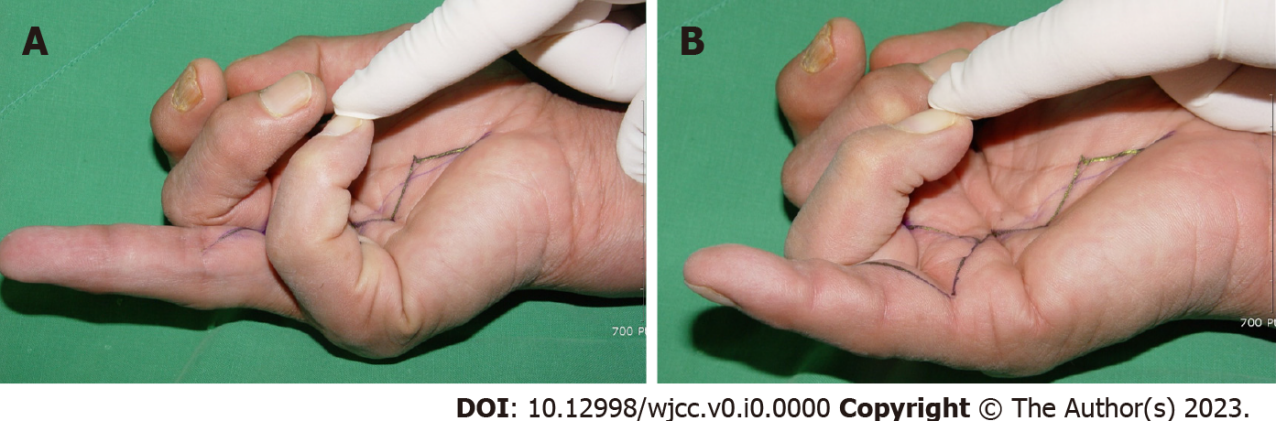 Figure 1 Preoperative physical examination. A: The loss of the ring finger flexion involving both proximal and distal interphalangeal joints; B: The loss of the little finger flexion involving both proximal and distal interphalangeal joints.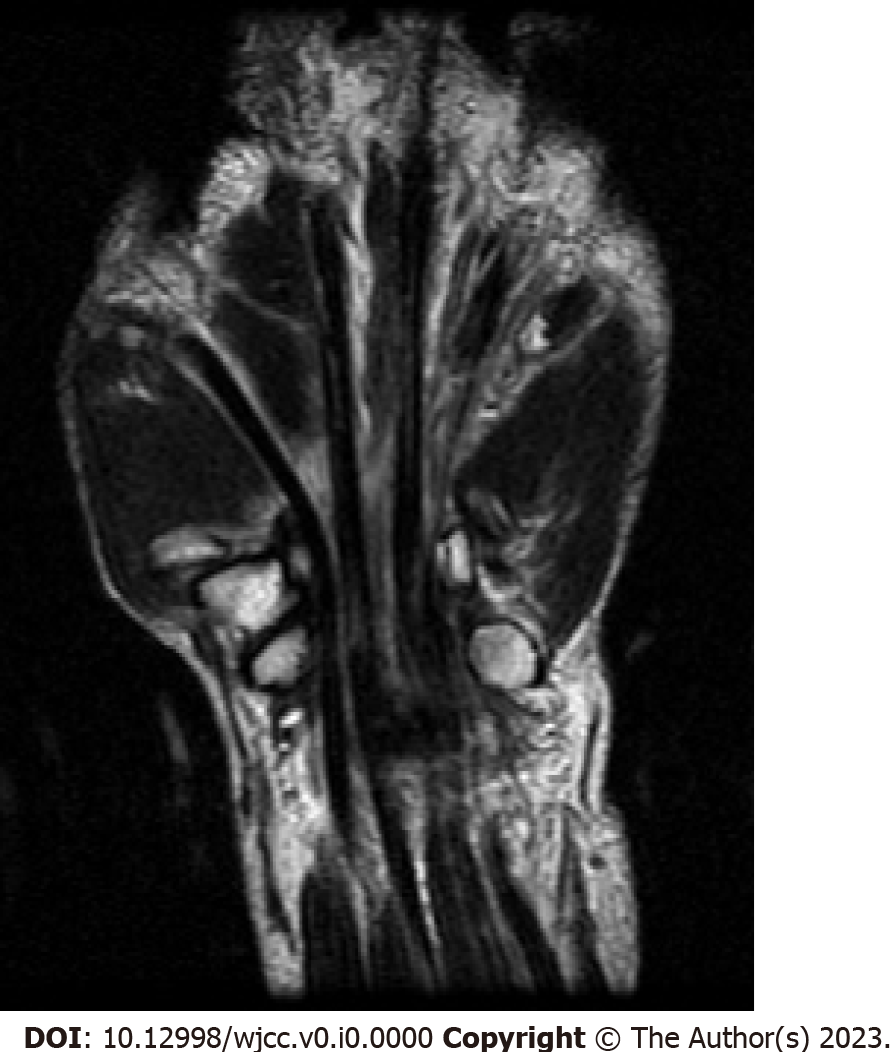 Figure 2 Flexor tendon continuity of the ring finger and the small finger is not visible in the carpal tunnel on T1 coronal magnetic resonance imaging.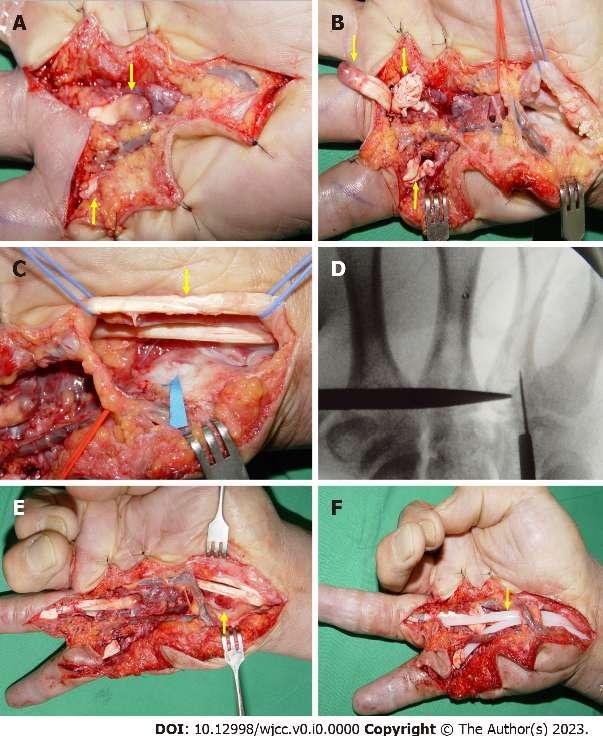 Figure 3 Intraoperative photographs. A and B: Complete rupture of the right ring finger and right small finger flexor tendons (yellow arrows); C: A protruding bony structure like an osteophyte is identified on the side of the hamate in the carpal tunnel, and is covered by cartilage (blue arrow). There is a partial rupture of the right long finger flexor tendon (yellow arrow); D: The intra operative C-arm image shows a bony lesion protruding into the carpal tunnel; E: Excisional biopsy was performed for the bony lesion (yellow arrow); F: Hunter rods were inserted (yellow arrow).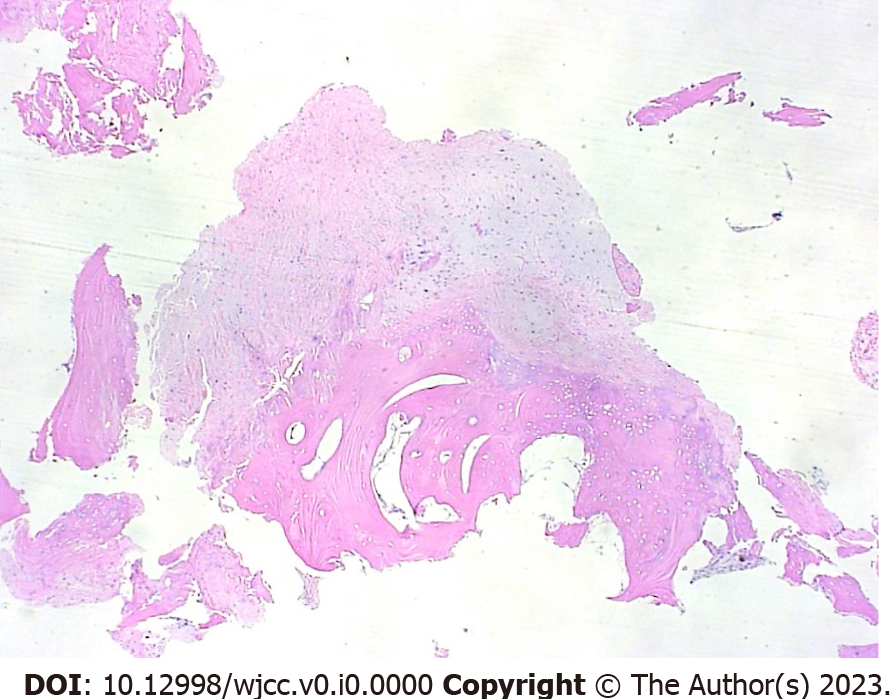 Figure 4 Histopathologic analysis of the hamate bony lesion shows thick cartilaginous tissue, such as the typical cartilaginous cap seen in the common osteochondroma with no malignant changes (hematoxylin-eosin stain, original magnification x 100).